COON VALLEY LUTHERAN CHURCH	CHRISTMAS DAY, 2023 ~ 9:00 a.m.“We are a family of God, striving to enrichthe lives of all through the love of Christ.”PRELUDE 					    Mary SchultzWELCOME & ANNOUNCEMENTSGATHERING HYMN ELW#275	       Angels From the Realm of Glory CONFESSION AND FORGIVENESSBlessed be the holy Trinity, + one God,the Word made flesh, our life and our salvation. Amen.Trusting the goodness and lovingkindness of God our Savior,let us confess our sin.Silence is kept for reflection.God of life,you promise good news of great joy for all people,and call us to be messengers of your peace.We confess that too often we hoard our joy,our resources, and our security.We nurture conflict and build barriers.We neglect the needs of our neighborsand ignore the groaning of creation.Have mercy on us.Where we are self-centered, open our hearts.Where we are reluctant, give us courage.Where we are cynical, restore our trust.Renew us with your graceand give us again the hope of eternal life in you. Amen.Hear the good news:We are children of God and heirs of God's promisesthrough the outpouring of the Holy Spirit.In + Jesus we are forgiven and redeemed.Sing with joy, for all the ends of the earthshall know the salvation of God. Amen.HYMN #289  Angels We Have Heard on HighGREETING and PRAYER of the DAYThe grace of our Lord Jesus Christ, the love of God, and the Communion of the Holy Spirit be with you all.  And also with you.  All-powerful and unseen God, the coming of your light into our world has brightened weary hearts with peace. Call us out of darkness and empower us to proclaim the birth of your Son, Jesus Christ, our Savior and Lord, who lives and reigns with you and the Holy Spirit, now and forever.  Amen.FIRST READING: Isaiah 52:7-10PSALM 98 (Read Responsively)GOSPEL: John 1:1-14	The Holy Gospel according to John, Chapter 1, verses 1 through 14:   Glory to you, O God. This is the Gospel of the Lord. Praise to you, O Christ. SERMON  								 HYMN of the DAY (please see insert)  God Rest Ye Merry Gentlemen PRAYERS OF INTERCESSIONHear us, O God…Your mercy is great.  OFFERING                    In the Bleak Mid-Winter	       Brian RudeOFFERTORY PRAYERGod of abundance, receive and bless these gifts we have offered.Join our hearts with the song of the angels, and gather us at your table of celebration. Strengthen us to share with all the world the abundance of your grace upon grace, poured out in Jesus Christ, the Word made flesh. Amen.THE GREAT THANKSGIVING (Spoken)The Lord be with you.  And also with you.Lift up your hearts.  We lift them unto the Lord.Let us give thanks to the Lord our God.  It is right to give God thanks and praise.It is indeed right and salutary…THE WORDS OF INSTITUTIONTHE LORD’S PRAYER  Our Father who art in heaven, hallowed be thy name, thy kingdom come, thy will be done, on earth as it is in heaven. Give us this day our daily bread; and forgive us our trespasses, as we forgive those who trespass against us; and lead us not into temptation, but deliver us from evil. For thine is the kingdom, and the power, and the glory, forever and ever.  Amen.COMMUNION and Carols#296 What Child Is This#276 Infant Holy, Infant LowlyPOST-COMMUNION BLESSING and PRAYERWe thank you, wondrous God, for Jesus, God with us, in these gifts of bread and wine.  As we have shared this feast of love, strengthen us to share your love with all the world.  In Jesus’ name we pray.  Amen.  BENEDICTIONThe God of hope fill us with all joy and peace in believing,so that we may abound in hope by the power of the Holy Spirit,through Christ Jesus, the Word made flesh.  Amen.  BELLSSENDING SONG #290 Go Tell It on the Mountain DISMISSALChrist the Savior is born!Go in peace. Proclaim this good news.Thanks be to God!POSTLUDE		                                 Mary Schultz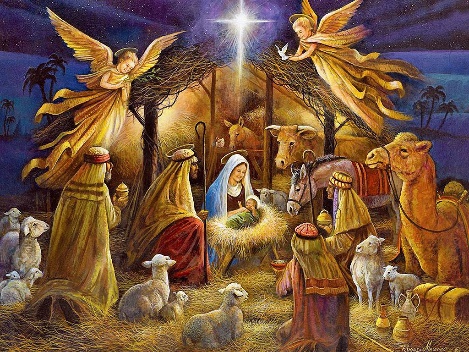 COON VALLEY LUTHERAN CHURCHThe Nativity of our LordDecember 25, 2023~Bulletins are in memory of the Gronvold & Nelson families.~One Poinsettia is in memory of Judy Denison from Ilene GustofsonAll additional poinsettias are in memory of Judy Denison from Pauline AspensonSoloists: Brian RudeReader: Glen HoffAltar Guild: Sarah OfteCommunion Servers: Glen Hoff, Steve Pauloski SCHEDULENEXT SUNDAY: 9:00am/Worship Holiday office hours: Pastor Jim will be off the week of Dec. 26-Jan. 2, (he will be on-call for emergencies).  Jamie will be on vacation and the office will also be closed Dec. 25, 26, 28, 29-Jan. 2. The office will be open on Dec. 27 from 9:00-11:00am.  In this time if there is an emergency or urgent request, please contact Pr. Jim or Jamie.  Thank you for allowing us this time away during the holidays!Offering envelopes are available.  They are located on a table in the Dining Room. Please pick them up for family, friends or neighbors!The last day to submit offering for 2023 is Wednesday, December 27th at 9:30am. Thank you for your continued support!FIRST READING: ISAIAH 52:7-10How beautiful upon the mountains are the feet of the messenger who announces peace, who brings good news, who announces salvation, who says to Zion, “Your God reigns.”  Listen!  Your sentinels lift up their voices, together they sing for joy; for in plain sight they see the return of the Lord to Zion.  Break forth together into singing, you ruins of Jerusalem; for the Lord has comforted his people, he has redeemed Jerusalem.  The Lord has bared his holy arm before the eyes of all the nations; and all the ends of the earth shall see the salvation of our God.	Word of God. Word of Life.  Thanks be to God.PSALM 98 (read responsively)O sing to the LORD a new song, for he has done marvelous things.  His right hand and his holy arm have gotten him victory.The LORD has made known his victory; he has revealed his vindication in the sight of the nations.He has remembered his steadfast love and faithfulness to the house of Israel.  All the ends of the earth have seen the victory of our God.Make a joyful noise to the LORD, all the earth; break forth into joyous song and sing praises.Sing praises to the LORD with the lyre, with the lyre and the sound of melody.With trumpets and the sound of the horn make a joyful noise before the King, the LORD.Let the sea roar, and all that fills it; the world and those who live in it.Let the floods clap their hands; let the hills sing together for joy at the presence of the LORD, for he is coming to judge the earth.He will judge the world with righteousness, and the peoples with equity.The Holy Gospel according to St. John the 1st chapterGlory to you, O God.GOSPEL READING: JOHN 1:1-14In the beginning was the Word, and the Word was with God, and the Word was God.  He was in the beginning with God.  All things came into being through him, and without him not one thing came into being.  What has come into being in him was life, and the life was the light of all people.  The light shines in the darkness, and the darkness did not overcome it.  There was a man sent from God, whose name was John.  He came as a witness to testify to the light, so that all might believe through him.  He himself was not the light, but came to testify to the light. The true light, which enlightens everyone, was coming into the world.  He was in the world, and the world came into being through him; yet the world did not know him.  He came to what was his own, and his own people did not accept him.  But to all who received him, who believed in his name, he gave power to become children of God, who were born, not of blood or of the will of the flesh or of the will of man, but of God.  And the Word became flesh and lived among us, and we have seen his glory, the glory as of a father’s only son, full of grace and truth.	The Gospel of the Lord.  Praise to you, O Christ.*We are always so happy to include you and our CVLC family in our prayers. If you feel your name, or the name of a family member can be removed from this list please contact Jamie. Thank you!We remember in prayer:  † Those hospitalized this past week: † Our members whose names we lift up in prayer today: Corrine Appleman, Beverly Bagstad, Clifford Bakkum, Brian Berg, Richard Brose, Herby Cornell, Jeanne Ebli, Kira Foster, Phyllis Galstad, Jeri Harbaugh, Bonnie Holey, Donna Ihle, Verlin Ihle, Todd King, Mike Kellogg, Jim Knutson, Margaret Lee, Russell Lee, Aaron Leisso, Larry Lichtie, Aaron Marx, Bud Miyamoto, Marianne Myhre, LuEtta Nelson, Romaine Nelson, Sandy Nelson, Cathy Ofte, Lisa Olson, Sandra Onshus, Eunice Quast, Lori Roach, Melanie Role, Ellen Runice, Jojo Satona, Bob Schulze, Mary Schultz, Billie Slater, LaVonne Stendahl, Susan Strangstalien, Joyce Temp, Teri Tomten.† Our members who are currently in health care facilities & Assisted Living: Tip Bagstad, Inez Beck, Rachel Berg, Carl Daffinrud, Evelyn Dahlen, Joanne Fletcher, Betty Gilbertson, Erma Graupe, Lenore Henley, Carl Holte, Bob Moilien, Irene Nestingen, Annie Olson, Beatrice Olson (Alden), Betty Sanders.† Those who grieve: Family and friends of Judy Denison, Mark Hutson in the death of his mother Frances† Our members who are currently home bound† All those in need of God’s healing and help† Family and friends of our members